ОБЩИНСКА ИЗБИРАТЕЛНА КОМИСИЯ – ЛЪКИ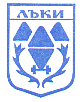 Гр.Лъки, ул.”Възраждане” №18, тел.03052/22 00, факс 03052/21 68, е-mail: oik1615@cik.bgРЕШЕНИЕ № 91 - МИ/НРгр. Лъки, 01.11.2015 год.ОТНОСНО: РЕШЕНИЕ ЗА ИЗБИРАНЕ НА КМЕТ НА КМЕТСТВО С.БЕЛИЦАДнес, 01.11.2015год., в 20,30 ч. Общинската избирателна комисия - Лъки на основание чл. 452, ал.2 и ал.6 от Изборния кодекс и въз основа на получените данни от протоколите на СИКР Е Ш И :ОБЯВЯВА ЗА ИЗБРАН ЗА КМЕТ на КМЕТСТВО с.Белица, община Лъки, област Пловдив, на втори турЕлко Момчилов ОгняновЕГН ……..…….,  издигнат от НАЦИОНАЛЕН ФРОНТ ЗА СПАСЕНИЕ НА БЪЛГАРИЯ,получил 93 /деветдесет и три/ действителни гласове.Решението на ОИК може да се обжалва пред ЦИК по реда на чл.88, ал.1 от Изборния кодекс в срок от 3 дни от обявяването му.ПОДПИСИ НА ЧЛЕНОВЕТЕ НА ОБЩИНСКАТА ИЗБИРАТЕЛНА КОМИСИЯПРЕДСЕДАТЕЛ: ……………………………..ЗАМ.-ПРЕДСЕДАТЕЛ: ……………………СЕКРЕТАР:……………………………….....ЧЛЕНОВЕ: 1. ……………………………………………..… 7. ………………………………………………... 2. ……………………………………………..… 8. ………………….….…………………………. 3. ……………………………………………..… 4. ……………………………………………..…